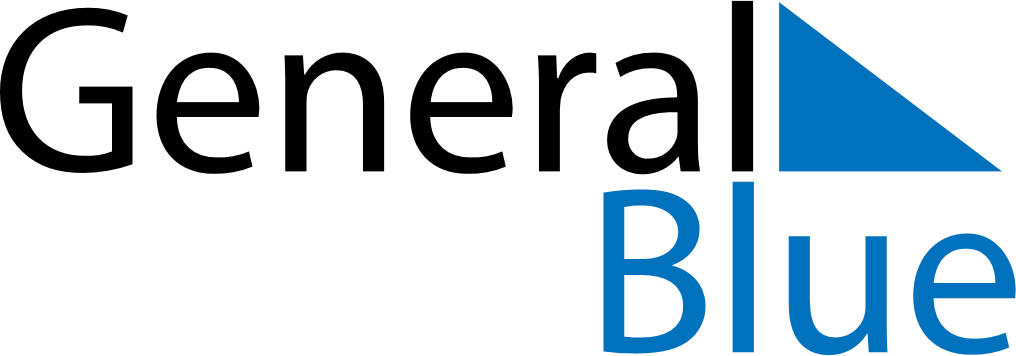 December 2021December 2021December 2021Burkina FasoBurkina FasoSundayMondayTuesdayWednesdayThursdayFridaySaturday1234567891011Proclamation of the Republic1213141516171819202122232425Christmas Day262728293031